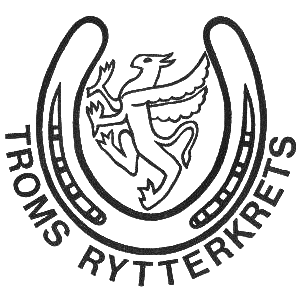 Fullmaktskjema – deltakelse på kretsting 2023Undertegnede klubb gir herved:1:_________________________________2:_________________________________3:_________________________________Vararepresentanter:1:_________________________________2:_________________________________3:_________________________________fullmakt til å delta og avgi stemme på kretstinget til Troms Rytterkrets, dato 18.mars 2023.Klubbens navn:  ______________________________Klubbens valgte leder:__ ___________________________Styremedlem:__________ _________________________________Minner om at kjønnsfordeling og antall representanter er basert på medlemstall fra 31.12.22. Husk to signaturer!